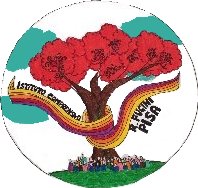 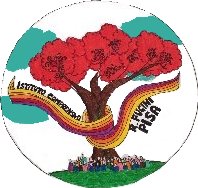 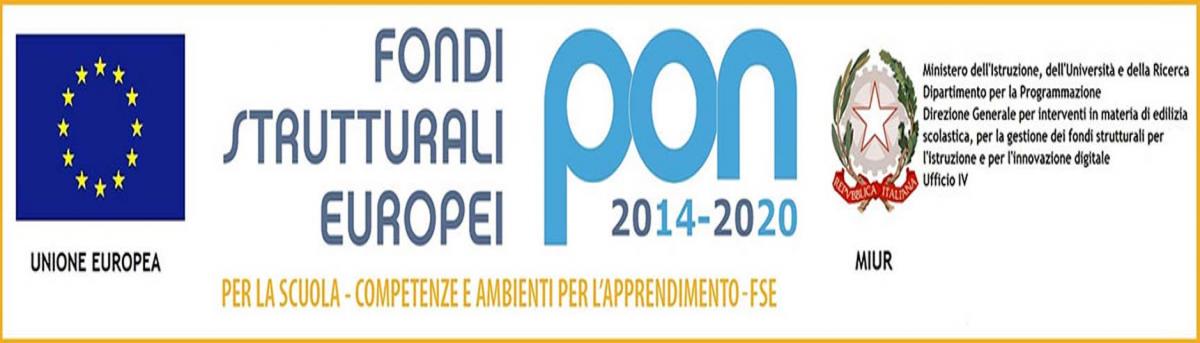 Istituto Comprensivo Statale“Renato Fucini”Via F.lli Antoni, 10 • 56121 Pisa  Tel. 050.20028 • Codice Fiscale 80005730504E-mail: piic82100l@istruzione.it   PEC : PIIC82100L@pec.istruzione.it Web: www.comprensivofucinipisa.edu.itAl Dirigente ScolasticoI.C.” R. Fucini”Richiesta uscita didattica in orario scolastico - obbligo alla vigilanza INFANZIA-PRIMARIAI sottoscritti insegnanti chiedono l’autorizzazione ad effettuare l’uscita didattica:classe/sezione______________della scuola_______________________il giorno________________dalle ore____________alle ore___________Itinerario: __________________________________________________alunni n°____________ di cui con H n°_________(indicare, se presente una disabilità motoria,                BUS: □ con pedana       □ senza pedana)Docenti accompagnatori: ________________________________________________________________________________________________________________________________________________________________Cellulare del Docente primo firmatario: __ __ __ __ __ __ __ __ __ __Il Docente, durante l’uscita, ha l’obbligo di essere prontamente rintracciabile dal Dirigente Scolastico.Mezzo di trasporto:□ Scuolabus Comune di Pisa (andata e ritorno)        Euro  ____________ ciascuno□ Scuolabus Comune di Pisa (solo andata)                 Euro  ____________ ciascuno□ A piedi□ Autobus di linea □ TrenoI sottoscritti docenti accompagnatori dichiarano inoltre:L’attività è inclusa nella programmazione didattica, alla quale fanno riferimento per le motivazioni didattiche e culturali dell’attività di che trattasi;Di essere in possesso del consenso scritto delle famiglie;Di assumersi l’obbligo di vigilanza sugli alunni come previsto dalle vigenti disposizioni.Firme dei docenti____________________________________________________________________________________________________N.B.: All’insegnante primo firmatario della richiesta è affidato il coordinamento dell’attività.Pisa, _________________                                                              f.to  Il Dirigente ScolasticoProf. Alessandro BonsignoriFirma autografa sostituita da indicazione a stampa ai sensi dell’art 3, comma 2, del D.Lgs.n.39/93